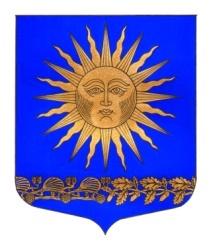 МУНИЦИПАЛЬНЫЙ  СОВЕТВНУТРИГОРОДСКОГО МУНИЦИПАЛЬНОГО  ОБРАЗОВАНИЯ  САНКТ-ПЕТЕРБУРГА ПОСЕЛОК СОЛНЕЧНОЕ___________________________________________________________________________Р Е Ш Е Н И Е                                                                                                   от  « 12 » февраля 2019   года                                                                                          №01«Об утверждении финансового отчета об исполнении бюджета МО поселок Солнечное за 2018 год» В соответствии с с п.5 ст.264.2 Бюджетного кодекса Российской Федерации, ст.38 Закона Санкт-Петербурга от 23.09.2009 № 420-79 «Об организации местного самоуправления в Санкт-Петербурге», п.4 ст.34 Положения «О бюджетном процессе во внутригородском муниципальном образовании Санкт-Петербурга поселок Солнечное», утвержденного решением Муниципального совета поселок Солнечное от 15.05.2018 № 17Муниципальный совет решил: Признать работу МА МО п. Солнечное по исполнению местного бюджета и реализации вопросов местного значения за 2018 год удовлетворительной.Утвердить отчет об исполнении бюджета муниципального образования поселок Солнечное за 2018 год:     - по доходам в сумме 41261,9 тыс. рублей;           - по расходам в сумме 40326,0 тыс. рублей;           - профицит бюджета в сумме 935,9 тыс. рублей.Утвердить показатели за 2018 год: доходов бюджета, расходов бюджета, профицита бюджета (Приложение №1-3).Опубликовать отчет МА МО п. Солнечное по исполнению местного бюджета и реализации вопросов местного значения за 2018 год в газете «Солнечные часы». Решение вступает в силу  с момента опубликования.Контроль за исполнением решения возложить на  Главу МО-Председателя совета МО п. Солнечное Раимова М.М. Председатель МС –Глава МО п. Солнечное                                                         М.М. Раимов